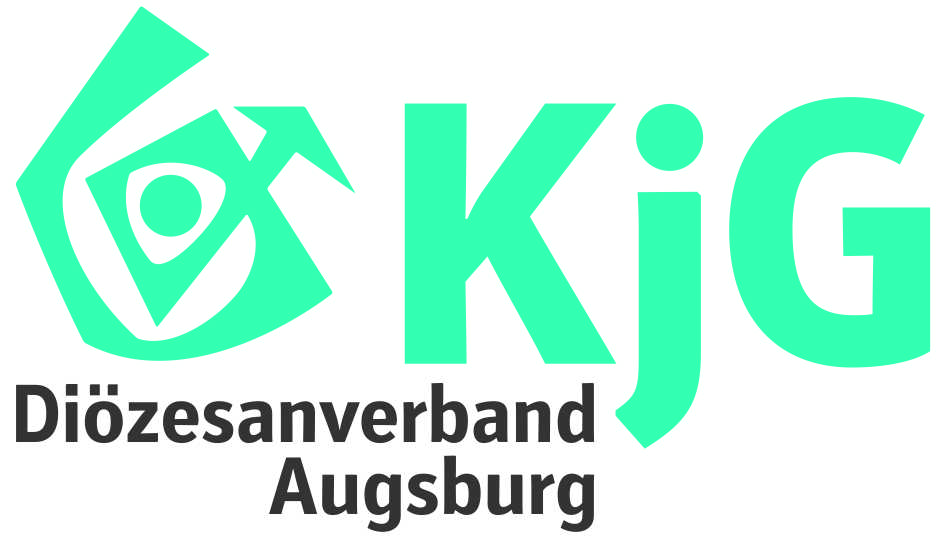 Tagesordnung der [Sitzung] am [Datum]Liebe Menschen,folgendermaßen schauts aus (Was, Wann, Wo, Wie lange)Bitte gebt mir Bescheid, wenn ihr später kommt oder an dem Termin verhindert seid.Liebe Grüße[Mensch][Zeiten]TOP 1:Begrüßung, RegularienTOP 2:ProtokollnachleseTOP 3:[Weitere TOPs]TOP 4:TOP 5:TOP 6:TOP 7:TOP 8:TOP 9:TOP 10: